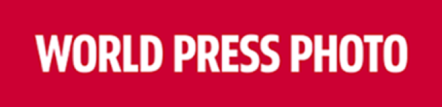 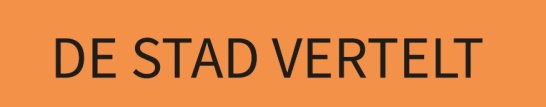 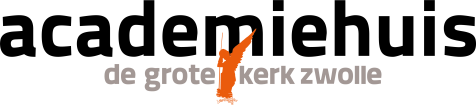 Aanmeldingsformulier vrijwilliger ‘De Stad Vertelt – World Press Photo tentoonstelling 2018’Uw informatie wordt zorgvuldig voor dit project gebruikt door het Academiehuis de Grote Kerk Zwolle in het kader van de wet op de privacy.Agenda:	Tentoonstellingen ‘De Stad Vertelt – World Press Photo tentoonstelling 2018’ Opbouwen	: 	Tentoonstellingen op 29 augustus 2018 van 08.00 – 22.00 uurAfbouwen	:	Tentoonstellingen op 24 september 2018 van 08.00 – 14.00 uurVerplaatsen	:	Reizende tentoonstelling De Stad Vertelt – Zwolle Vertelt’ 		24 september tot 31 december 2018Openingstijden:Maandag	10.00 uur – 18.00 uur (voornamelijk voor groepen vanuit het onderwijs)Dinsdag	10.00 – 18.00 uurWoensdag	10.00 – 18.00 uurDonderdag 	10.00 – 21.00 uurVrijdag		10.00 – 18.00 uurZaterdag	10.00 – 18.00 uurZondag		10.00 – 18.00 uurOp de volgende dagen zijn wij extra open in verband met het Foto- en Film Festival De Stad Vertelt – World Press Photo tentoonstelling 2018 van 30 augustus tot en met 2 september 2018.Woensdag  29 augustus 2018				:	Opbouwen tentoonstellingenDonderdag 30 augustus 2018 van 10.00 – 22.30 uur	:  	Training rondleiding WPP Training De Stad Vertelt enZwolle Vertelt in Holtenbroek en Zwolle-ZuidVrijdag 31 augustus 2018 van 10.00 – 22.30 uur		:	Foto en Film Festival De Stad Vertelt – 								WPP2018Zaterdag 1 september 2018 van 10.00 – 22.30 uur	:	Foto en Film Festival De Stad Vertelt – 								WPP2018Zondag 2 september 2018 van 10.00 – 18.00 uur	:	Foto en Film Festival De Stad Vertelt – 								WPP 2018NoNaamAdresPostcodeWoonplaatsLeeftijdTelefoonGSME-mailadresGeslachtM/VAangeleverde CVJa /Nee1.Vrijwilliger Kassadienst(Van 30 augustus tot 24 september 2018)2.Vrijwilliger Educatie en rondleidingen(Van 30 augustus tot 24 september 2018)3.Vrijwilliger Catering(Van 30 augustus tot 24 september 2018)4.Vrijwilliger Logistiek en Techniek (29 augustus tot en met 24 september,op maat van 24 september tot 31 december 2018)5.Vrijwilliger Pr en Communicatie(januari tot december 2018)6Vrijwilliger Suppoost(augustus en september 2018)7.Vrijwilliger Dagdeelcoördinator(29 augustus en september 2018)8.Vrijwilliger Foto en Film Festival van 30 augustus tot en met 2 september 20188Lid  Team Zwolle-Zuid of Team Holtenbroek (van december 2017 tot juni 2018)9.Lid Team Masterclasses fotografie en audiovisueel beeldmateriaal voor amateurs en professionals(van december 2017 tot juni 2018)Beschikbaarheid: data en tijden(zie agenda hieronder in groen)Data:Tijden:Data:Tijden:Augustus – september 2018Augustus – september 2018Augustus – september 2018Augustus – september 2018Augustus – september 2018Augustus – september 2018Augustus – september 2018Augustus – september 2018Nr.MaDiWoDoVrZaZo3527 2829303112363456789371011121314151638171819202122233824252627   28   29    30   28   29    30   28   29    30